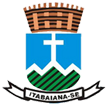 ESTADO DE SERGIPEPREFEITURA DE ITABAIANAAVISO DE LICITAÇÃOPREGÃO PRESENCIAL SRP N° 018/2018(SISTEMNA DE REGISTRO DE PREÇOS)A Pregoeira Oficial do Fundo Municipal de Assistência Social de Itabaiana, em atendimento às disposições legais e à Resolução n° 257/2010, do Tribunal de Contas do Estado - TCE torna público, para conhecimento de todos,a realização de licitação, na modalidade acima especificada, e mediante informações a seguir:OBJETO: Pregão Presencial para contratações de LeiloeiroDATA DE ABERTURA e DISPUTA DE LANCES: 23 (vinte e três) de  Agosto às 08:00h (oito horas).CLASSIFICAÇÃO ORÇAMENTÁRIA: 10 - Secretaria do Desenvolvimento Social.                                                                                                                                                                                                                                                                                                                                                                                                                                                                                                                                                                                                                                                                                  02 - FMAS - Fundo Municipal de Assistência Social.08.122.0006.2.074 - Manutenção do Fundo Municipal de Assistência Social 3390.36.00 - Outros Serviços de Terceiros - Pessoa Física 3390.36.04 – Comissões e Corretagens 3390.39.00 - Outros Serviços de Terceiros - Pessoa Jurídica3390.39.03 – Comissões e CorretagensFonte – 1.001Base Legal: Lei nº 10.520/2002, Decreto Municipal nº 04/2006, Decreto Municipal nº 105/2016, Lei nº 8.666/93 e Lei 123/2006, alterada pela Lei Complementar nº 147/2015.PARECER JURÍDICO: 035/2018.O Edital, e informações complementares, encontra-se à disposição dos interessados, na sala da Comissão Permanente de Licitação, situada à Rua Francisco Santos, nº 160, 2º andar, centro, Itabaiana/SE, de Segunda-feira à Sexta-feira, em dias de expediente, no horário das 07:00h às 13:00h pelo telefone: (79) 3431-9712, pelo site www.itabaiana.se.gov.br, ou através do e-mail: fmas.itabaiana@gmail.com.Itabaiana/SE, 09 de Agosto de 2018.Aline Santos de OliveiraPregoeira Oficial